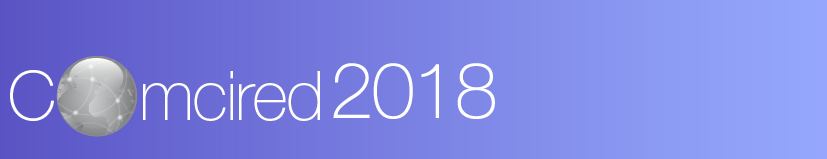 FORMULARIO INSCRIPCIÓNFORMULARIO INSCRIPCIÓNNombre ApellidosLugar de trabajoTeléfonoE-mail¿Desea participar como ponente en ComCiRed?¿A cuál de los dos talleres previstos desea asistir? Cómo combatir la posverdad en las redes sociales¿A cuál de los dos talleres previstos desea asistir? Perspectiva de género en la comunicación científica¿A qué ruta cultural desea asistir? Hospital Real y Biblioteca¿A qué ruta cultural desea asistir? Paseo Matemático_________________Firma:_________________Firma: